       WITAJCIE W BUA Larvik!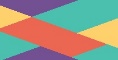 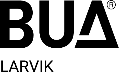 Czym jest BUA? BUA znaczy Dzieci-Młodzież-Ruch a BUA- wpożyczalnia sprzętu sportowego/do użytku na świeżym powietrzu oznacza, że każdy ma możliwość wynajęcia sprzętu sportowego z gminnego magazynu. Mając do dyspozycji sprzęt z BUA, możesz go wypróbować niczego nie kupując.  BUA funkcjonuje tak jak biblioteka, wypożycza się na tydzień a następnie zwraca z powrotem.Gdzie ma siedzibę BUA?  Nasz adres to Kristian Fredriksvei 3, na parterze szkoły Verdensmesteren, naprzeciwko basenu Farrishallen. Godziny otwarcia to: poniedziałek, środa i piątek od 14.00 do 18.00.Jak pożyczyć sprzęt? Zrób to na stronie https://www.bua.io/register?redirect=%2FGdy wejdziesz do BUA, sam wyszukasz sprzęt, jaki chciałbyś wypożyczyć, ewentualnie porozmawiaj z kimś, kto tam pracuje. Pożyczając coś po raz pierwszy, musisz wziąć ze sobą legitymację. Jeśli nie masz ukończonych 18 lat, za pierwszym razem musisz przyjść z kimś dorosłym (osobą, która ukończyła 18 lat, a która będzie odpowiedzialna za wypożyczony sprzęt).Co mogę wypożyczyć?  Sprzęt sportowy i inny, do użytku na świeżym powietrzu, z którego można korzystać latem/zimą albo przez cały rok.  Na przykład: piłki, dyskgolf, obuwie do piłki nożnej, nagolenniki, wrotki, hamaki, deski SUP, wędki na kraby, zabawki ogrodowe, narty biegowe oraz zjazdowe, buty do nart biegowych i zjazdowych;  sprzęt hokejowy, rowery, hulajnogi, wózki rowerowe, namioty, śpiwory, plecaki, torby, nosidła stelażowe itp.Więcej informacji znajdziesz na stronie: http://www.bua.io/utlånsordninger/bua.larvik Zasady wypożyczania: - dbaj o wypożyczony sprzęt. Oddawaj w terminie, niech inni nie czekają. W razie, gdyby sprzęt był uszkodzony lub uległ uszkodzeniu,  powiedz nam o tym a my Ci pomożemy. W przypadku zgubienia lub nie oddania sprzętu, musisz zapłacić odszkodowanie.Warunki wynajmu, napisane także w różnych językach, znajdziesz na stronie: https://www.bua.io/artikkel/betingelser Skontaktuj się: Telefon: 484 01 355, obsługiwany w godzinach otwarciaFacebook: @BUALarvik, tu znajdziesz informacje na bieżąco. 